Katoomba High School 2014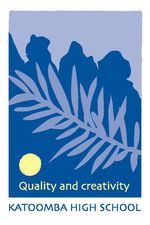 Year 8Assessment Task 4Theme: RelationshipsOutcomes Assessed: 	responds to and composes texts for understanding, interpretation, critical analysis, imaginative expression and pleasureUses and describes language forms, features and structures of texts appropriate to a range of purposes, audiences and contextsmakes effective language choices to creatively shape meaning with accuracyDate Issued: ....................		Date Due: In class, week 4 beginning 27th OctTask: You will be given four different character profiles. You are to choose two of these characters and write a duologue between them. The setting for your duologue should reflect the characters that you have chosen. Your duologue should include all elements of stagecraft. CriteriaGradeStudent writes a sophisticated duologue using two of the given charactersStudent uses sophisticated layout, structure, and  language to suit the purpose of the duologueStudent uses sophisticated language to engage and entertainA17-20Student writes a well-developed duologue using two of the given charactersStudent uses well-developed layout, structure, and  language to suit the purpose of their duologueStudent uses well-developed  language to engage and entertainB13-16Student writes a sound duologue using two of the given charactersStudent uses sound  layout, structure, and language to suit the purpose of their duologueStudent uses sound language to engage and entertainC9-12Student writes a basic duologue using two of the given characters or a script using some of the characters givenStudent uses basic layout, structure, and language to suit the purpose of their duologue/scriptStudent uses basic language to engage and entertainD5-8Student writes a limited duologue using two of the given characters or a script using some of the characters givenStudent uses limited layout, structure, and language to suit the purpose of their duologue/scriptStudent uses basic language to engage and entertainE0-4